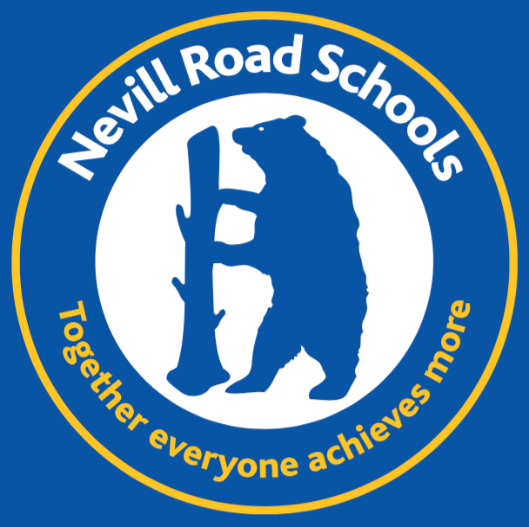 S C H O O L    I M P R O V E M E N T    P L A N N I N G H E A D L I N E SAcademic Year 2021 2022 Our Mission SoundbitesEarly Development		Life-long Learning		Equal Opportunities		Equal Access	Inclusive		NurturingAim High			Achieve Well			Self-confidence		Resilience		Positive Values	Cooperation Community			Team Work			Love of Learning 		Exciting		Challenging		Inspirational								Independent		Creative ThinkersOur Pupil ValuesNurture  Enjoyment  Values  Independence  Love of  LearningRelationships  DiscoveryOur FoundationTogether Everyone Achieves MoreN E V I L L   R O A D   I N F A N T    R A I N B O W   O F    S C H O O L    I M P R O V E M E N TPriority 1: Strategic LeadershipAll leaders and managers across the school have an uncompromising drive in their pursuit of excellence.All leaders and managers across the school are highly ambitious of themselves and others and actively seek to remove any barriers to successAll leaders and managers have a deep and accurate understanding of the school and work in partnership with all stakeholdersAll leaders and managers across the school ensure the effective and efficient deployment of financial and other resourcesTo provide a strategic vision for reading / writing / maths (especially inclusive of disadvantaged children) ensuring they have a high profile throughout the school and the communityTo ensure leadership and management at all levels is strategic, robust, ambitious, effective and targeted towards whole-school successPriority 2: Operational ManagementAll leaders and managers across the school have an uncompromising drive in their pursuit of excellence.All leaders and managers across the school are highly ambitious of themselves and others and actively seek to remove any barriers to successAll leaders and managers have a deep and accurate understanding of the school and work in partnership with all stakeholdersAll leaders and managers across the school ensure the effective and efficient deployment of financial and other resourcesTo ensure operational management at all levels is effective in raising standards throughout the schoolTo raise performance standards through ensuring procedures for appraisal are embedded within the schoolTo embed the high profile of SEND & disadvantaged pupilsPriority 3: CurriculumTeachers provide exceptional learning opportunities that enable all children to make significant and sustained gainsTeaching is insightful, skilled, facilitative, accurate and inclusive of allThe curriculum is broad, balanced, creative, motivating, inclusive, challenging and in line with national requirementsTo ensure the whole-school curriculum is ambitious, inspirational, motivating, fit for purpose and expertly planned and organised in order to facilitate high pupil successPriority 4: Quality of TeachingTeachers provide exceptional learning opportunities that enable all children to make significant and sustained gainsTeaching is insightful, skilled, facilitative, accurate and inclusive of allThe curriculum is broad, balanced, creative, motivating, inclusive, challenging an in line with national requirementsChildren make substantial and sustained progress in all areas throughout their time at school from differing starting pointsChildren achieve their potential reaching standards that are both expected and above that seen nationally To ensure the quality of teaching at all levels is consistently enabling high pupil achievementPriority 5: BehaviourChildren understand how their education equips them with the behaviours and attitudes necessary for success in their next stage of education and for their adult lifeChildren work hard with the school to keep safe in the real world and online, maintain a healthy lifestyle and prevent all forms of bullyingChildren value their education and rarely miss a day at schoolChildren’s spiritual, moral, social and cultural development equips them to be thoughtful, caring and active citizens in school and in wider societyChildren have high personal aspirations, are forward-looking and empowered to take responsibility for shaping their own future learning experiencesChildren acquire skills that will enable them to succeed on their life-long journeyTo embed systems for whole-school personal development that ensure children are socially adept and equippedPriority 6: EnvironmentAll leaders and managers across the school ensure the effective and efficient deployment of financial and other resourcesTo ensure that all environments throughout the school (internal / external / learning) are enabling children to succeed Priority 7: WellbeingChildren understand how their education equips them with the behaviours and attitudes necessary for success in their next stage of education and for their adult lifeChildren work hard with the school to keep safe in the real world and online, maintain a healthy lifestyle and prevent all forms of bullyingChildren value their education and rarely miss a day at schoolChildren’s spiritual, moral, social and cultural development equips them to be thoughtful, caring and active citizens in school and in wider societyTo place the wellbeing of the whole-school community at the centre of core-business ensuring personal, social, health, emotional and academic successStrategic LeadershipOperational ManagementCurriculumQuality of TeachingBehaviourEnvironmentWellbeingRWMSCHIPSEFPolicy DevelopmentGovernanceOfsted & InspectionPartnership WorkingFinanceRWMSubject LeadershipAppraisalCPDPartnershipSENDTeaching AssistantsVolunteersRWMCurriculum OverviewTermly PlanningSubject DevelopmentTeaching & LearningCurriculum CreativityData OutcomesOutdoor LearningGTMARWMTeaching & LearningData OutcomesMonitoring & EvaluationSENDGTMATeaching AssistantsBehaviour ApproachRestorative JusticePlay BuddiesLearning EnvironmentOutdoor EnvironmentSchool BuildingPremisesPupil WellbeingStaff WellbeingChild ProtectionPupil PremiumSchool CouncilSEND